รายการตรวจประเมินความปลอดภัยในการทำงานของสำนักงาน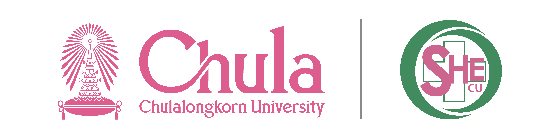 โครงการยกระดับความปลอดภัยและสภาพแวดล้อมในการทำงานของสำนักงาน ประจำปี 2567(วัตถุประสงค์: เพื่อให้สำนักงานมีความปลอดภัยอย่างน้อยสอดคล้องตามรายงานตรวจประเมินความปลอดภัยในการทำงานของสำนักงาน ดังนั้น สำนักงานจำเป็นต้องดำเนินการให้เป็นไปตามรายการตรวจประเมินให้ได้ทุกข้อ)ชื่อห้องสำนักงาน ................................................................ส่วนงาน/หน่วยงาน...................................................................สถานที่ตั้ง (อาคาร/เลขที่ห้อง/ชั้น) .......................................................................................................................................หมายเหตุ : ผู้ประเมินห้องสำนักงาน สามารถบันทึกเหตุผลโดยสังเขปของการพิจารณาผลการตรวจประเมินในช่อง "หมายเหตุ" ของแต่ละรายการตรวจได้คำอธิบายเพิ่มเติมการตรวจเยี่ยมสำนักงานของคณะทำงานโครงการยกระดับความปลอดภัยและสภาพแวดล้อมในการทำงานของสำนักงาน เพื่อพิจารณคัดเลือกสำนักงานต้นแบบที่มีศักยภาพด้านความปลอดภัยและสภาพแวดล้อมในการทำงาน (สำนักงานปลอดภัย) โดยมีเกณฑ์การให้คะแนนตามรายการตรวจประเมินความปลอดภัยในการทำงานของสำนักงาน ดังตารางที่ 1 ตารางที่ 1 เกณฑ์การให้คะแนนตามรายการประเมินความปลอดภัยในการทำงานของสำนักงานทั้งนี้ เมื่อสำนักงานจัดทำแบบประเมินความปลอดภัยในการทำงานหลังจากยกระดับความปลอดภัยแล้ว สำนักงานที่มีคะแนนประเมินความปลอดภัยในการทำงานรวมตั้งแต่ 80% ขึ้นไป และมีความตระหนักความปลอดภัยเพิ่มขึ้น จะได้รับพิจารณาคัดเลือกเป็น “ห้องสำนักงานต้นแบบที่มีศักยภาพด้านความปลอดภัยและสภาพแวดล้อมในการทำงาน (สำนักงานปลอดภัย)”องค์ประกอบความปลอดภัย/รายการตรวจประเมินผลการตรวจประเมินผลการตรวจประเมินผลการตรวจประเมินหมายเหตุองค์ประกอบความปลอดภัย/รายการตรวจประเมินใช่ไม่ใช่ไม่เกี่ยวข้องหมายเหตุ1. การบริหารจัดการด้านความปลอดภัย1.1 มีนโยบายด้านความปลอดภัยฯ ของส่วนงาน1.2 มีแผนงานด้านความปลอดภัยฯ ของส่วนงาน1.3 มีโครงสร้างการบริหารจัดการด้านความปลอดภัยฯ ของส่วนงาน1.4 มีการกำกับ ดูแล ติดตาม และทบทวนการดำเนินงานด้านความปลอดภัยฯ ของส่วนงาน2. การให้ความรู้และสร้างจิตสำนึกด้านความปลอดภัย2.1 มีการให้ความรู้และอบรมด้านความปลอดภัยสำนักงาน2.2 มีการสื่อสาร สร้างจิตสำนึกด้านความปลอดภัยสำนักงาน และสร้างเสริมสุขภาพ3. ความปลอดภัยในการทำงานของพื้นที่สำนักงาน3.1 การแบ่งสัดส่วนขนาดพื้นที่ใช้สอย และการจัดการเชื่อมต่อระหว่างพื้นที่ใช้สอยมีความเหมาะสม สะดวกต่อการปฏิบัติงานในพื้นที่3.2 พื้นที่ทางเดินมีขนาด และลักษณะที่เหมาะสม ไม่มีสิ่งกีดขวาง สะดวกต่อการใช้งาน และการอพยพเมื่อเกิดเหตุฉุกเฉิน3.3 มีการออกแบบวางผังพื้นที่ห้องสำนักงานอย่างเหมาะสม 3.4 มีการออกแบบและเลือกใช้เฟอร์นิเจอร์ในการทำงานเหมาะสมตามหลักการยศาสตร์3.5 มีการออกแบบวางผังเฟอร์นิเจอร์ด้วยระยะห่างที่เหมาะสม3.6 มีปริมาณแสงสว่างเพียงพอและเหมาะสมกับลักษณะงานที่ปฏิบัติ3.7 มีการระบายอากาศและปรับอากาศที่เหมาะสมกับการทำงานและสภาพแวดล้อมในการทำงาน3.8 อุณหภูมิภายในสำนักงานมีความเหมาะสมกับการทำงาน3.9 มีระดับเสียงที่เหมาะสมกับการทำงาน3.10 มีป้ายเตือนอันตรายที่เหมาะสมตามลักษณะความเสี่ยง3.11 มีระบบแจ้งเหตุเพลิงไหม้3.12 มีทางหนีไฟและป้ายบอกทางออกฉุกเฉินตามมาตรฐาน3.13 มีชุดปฐมพยาบาล และเวชภัณฑ์ ในสำนักงานและสามารถเข้าถึงได้ง่าย4. การจัดการขยะมีการคัดแยกและจัดการขยะทั่วไป ขยะหน้ากากที่ใช้แล้ว ชุดอุปกรณ์ปฐมพยาบาล และเวชภัณฑ์หมดอายุ อย่างถูกต้องและเหมาะสมมีการจัดการขยะอันตรายที่เหมาะสมและปลอดภัยมีการจัดการครุภัณฑ์ที่ไม่ใช้แล้วอย่างเหมาะสม5. การจัดการทรัพยากรและพลังงาน มีมาตรการหรือแนวทางการใช้ไฟฟ้าที่เหมาะสมกับสำนักงานมีมาตรการหรือแนวทางการใช้น้ำที่เหมาะสมกับสำนักงานมีมาตรการหรือแนวทางการใช้วัสดุ อุปกรณ์ และเครื่องใช้ที่เหมาะสมกับสำนักงาน (วัสดุอุปกรณ์ กระดาษ หมึกพิมพ์ อุปกรณ์เครื่องเขียน)6. ลักษณะทางกายภาพของสำนักงาน6.1 งานวิศวกรรมโครงสร้าง-  โครงสร้างอาคารมีความสามารถในการกันไฟและทนไฟ รวมถึงรองรับเหตุฉุกเฉินได้ไม่มีรอยร้าวตามผนัง คาน และเพดาน6.2 ระบบไฟฟ้ากำลังและไฟฟ้าเสงสว่าง- ระบบไฟฟ้ากำลังของสำนักงานมีปริมาณกำลังไฟพอเพียงต่อการใช้งาน- ตรวจสอบระบบไฟฟ้ากำลังและไฟฟ้าแสงสว่าง และมีการดูแลบำรุงรักษาอย่างสม่ำเสมอ6.3 ระบบระบายอากาศ/ปรับอากาศติดตั้งพัดลมระบายอากาศในตำแหน่งที่เหมาะสมกับการทำงานและสภาพแวดล้อมของสำนักงาน  ติดตั้งระบบปรับอากาศในตำแหน่งและปริมาณที่เหมาะสมกับการทำงานและสภาพแวดล้อมของสำนักงาน ตรวจสอบระบบระบายอากาศและระบบปรับอากาศ และมีการดูแลบำรุงรักษาอย่างสม่ำเสมอ6.4  ระบบสุขาภิบาลระบบน้ำดี น้ำประปา ที่ใช้งานได้ดี มีการเดินท่อและวางแผนผังการเดินท่อน้ำประปาอย่างเป็นระบบ และไม่รั่วซึม7. การบริหารความเสี่ยงและตอบโต้เหตุฉุกเฉิน7.1 มีการบริหารความเสี่ยงของพื้นที่ปฏิบัติงาน- ระบุอันตราย- ประเมินความเสี่ยง- มาตรการควบคุมความเสี่ยง7.2 มีแผนปฏิบัติการป้องกันและระงับเหตุฉุกเฉินด้านอัคคีภัย7.3 มีการซ้อมตอบโต้ภาวะฉุกเฉิน กรณีอัคคีภัย อย่างน้อยปีละ 1 ครั้ง7.4 มีระบบการรายงานอุบัติการณ์ที่เกิดขึ้นภายในสำนักงาน และข้อมูลการติดต่อเมื่อเกิดเหตุฉุกเฉิน (emergency contact)7.5 มีการตรวจสอบระบบป้องกันอัคคีภัย และมีการดูแลบำรุงรักษาอย่างสม่ำเสมอ8. การจัดการข้อมูลและเอกสาร8.1 มีการจัดการข้อมูลและเอกสารเป็นระบบ ควบคุมการเข้าถึงได้ และเป็นปัจจุบัน 8.2 มีเอกสารที่ควรจัดเก็บไว้ในสำนักงาน ที่ผู้ปฏิบัติงานทุกคนสามารถเข้าถึงได้ หมวดคะแนนเต็ม% คะแนนทั้งหมด1. การบริหารจัดการด้านความปลอดภัย49.52. การให้ความรู้และสร้างจิตสำนึกด้านความปลอดภัย24.83. ความปลอดภัยของพื้นที่สำนักงาน1535.74. การจัดการขยะ511.95. การจัดการทรัพยากรและพลังงาน37.16. ลักษณะทางกายภาพของสำนักงาน49.57. การบริหารความเสี่ยงและตอบโต้เหตุฉุกเฉิน716.78. การจัดการข้อมูลและเอกสาร24.8รวม42100